муниципальное дошкольное образовательное автономное учреждение«Детский сад № 152»КОНСПЕКТ ОБРАЗОВАТЕЛЬНОЙ ДЕЯТЕЛЬНОСТИтЕМА: «Путешествие в математическое королевство»»для детей 6-7летОБРАЗОВАТЕЛЬНАЯ ОБЛАСТЬ: «Познавательное развитие»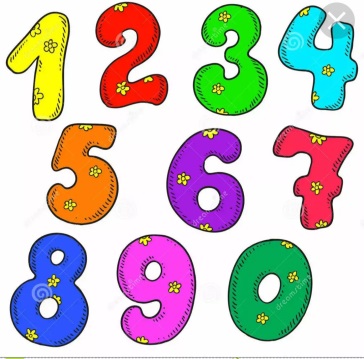 Оренбург, 2021 г.Пояснительная записка:Математическое образование - это испытанное столетиями средство интеллектуального развития в условиях массового обучения. Изучение математики в детском саду направлено на достижение следующих целей:– развитие логического и критического мышления, культуры речи, способности к умственному эксперименту;-воспитание качеств личности, обеспечивающих социальную мобильность, способность принимать самостоятельные решения;-формирование качеств мышления, необходимых для адаптации в современном информированном обществе;-развитие интереса к математическому творчеству и математических способностей.При планировании образовательной деятельности по ФЭМП учитывалось, что дети имеют определенные знания и умения. Образовательная деятельность построена на интеграции образовательных областей: познавательное развитие, социально коммуникативное развитие, речевое, художественно-эстетическое, физическое.В образовательной деятельности обучение строится как увлекательная проблемно-игровая деятельность. Такая деятельность создает положительный, эмоциональный фон процесса обучения, сохраняет интерес на протяжении всей ОД.Предложенные задания давались в порядке нарастающей сложности, что способствовало решению  поставленных задач на развитие внимания, сообразительности, логического мышления на протяжении всей ОД дети были доброжелательны, помогали друг другу, активно отвечали на вопросы.                                                              Содержание:1. Пояснительная записка……………………………………………3 стр.2.Конспект ОД………………………………………………… …….4 -12 стр.        Образовательная деятельность в детском саду (конспект занятия)Выполнил:Мачнева О.В. воспитательОрганизационная информацияОрганизационная информацияОрганизационная информацияПримечание1.Доминирующая образовательная областьПознавательное развитие. Формирование элементарных математических представлений.2.Вид деятельности детей- игровая деятельность (Подвижная игра «с кочки на кочку!»)  - коммуникативная деятельность (Беседа, пояснения, вопросы);- двигательная деятельность (передвижение по группе);- трудовая деятельность (самообслуживание);- продуктивная деятельность (выполнение заданий по карточкам,  аппликация «королева математики»).Методическая информацияМетодическая информацияМетодическая информация1.Тема занятия«Путешествие в математическое королевство»2.Методы и приемы реализации содержания занятия• игровая мотивация;• вопросы к детям, создание проблемной ситуации;• поощрение словесное;• динамическая пауза;• использование ИКТ.Наглядный,словесный, практический, игровой, поисковый3.Интеграция образовательных областейСоциально – коммуникативное развитие:- развитие интересов детей, любознательности и познавательной мотивации;Познавательное развитие: - закрепление ранее полученных знаний через игру. - закрепление пройденного материала по ФЭМПРечевое развитие:- ответы на вопросы, - работа со словаремХудожественно-эстетическое развитие:- видеозапись;Физическое развитие: - динамическая пауза  «Назови противоположности»  «С кочки на кочку»4.Возрастная группа:Группа общеразвивающей направленности для детей 6-7 лет5.Цель:- обобщение знаний детей через организацию различных видов деятельности6.Задачи:Задачи:6.1.Образовательные:- Закрепить представления детей о геометрических фигурах.-Систематизировать знания о составе числа 1дес.- Закрепить умение делить круг на 2 и 4 равные части.6.2.Развивающие:- Активизировать словарь детей по данной теме (ураган, замок, замОк, королевство).;- Развивать логическое мышление, сообразительность;-Стимулировать развитие мыслительных способностей детей.6.3.Воспитательные: - Воспитание самостоятельности, умение понимать учебную задачу;- Воспитание целеустремленности, интереса  к математическим знаниям.- Воспитывать желание помочь своим друзьям.7.Планируемые результаты:- Повышение уровня математических знаний;-Сопереживание за конечный результат- Сформировывать навыки коллективного творчества, взаимопомощи, сотрудничества.- Понимать смысл десятичного состава числа;-Читать, записывать, упорядочивать числа от 0-10-Активизация мышления, памяти, внимания, воображения.8.Организация среды для проведения занятия (образовательной деятельности)Демонстрационный материал:  замок, замки с ключами, иллюстрация ворот.Раздаточный материал:  мольберт с математическими ребусами; карточки «окошки»  на состав числа; набор цифр от 1-10 на каждого ребенка; карточки с геометрическими фигурами; круги из цветной бумаги; ножницы, фломастеры, клей, кисточка, салфетка.Музыкальное сопровождение: нетМедиа-материал:  телевизор; электронное письмо видеоролик «Обращение королевы».9.Подготовка к образовательной деятельности на занятии в режимные моментыПредварительная работа:- Знакомство с составом числа в пределах 10,составление и решение арифметических задач.- Дидактические игры: «Собери геометрическую фигуру из счетных палочек», «Состав числа», «Назови противоположности»-работа на занятиях « аппликация»: закрепление навыков работы с ножницами и доводить начатое до конца.- Подвижные игры: «С кочки на кочку»Организация пространства: одна стена сделана в виде замка с воротами. Условно 4 зоны: 1-организационная, 2-замок, 3– для активных выполнений заданий, 4– на столах приготовлены атрибуты для продуктивной деятельности.Конспект занятияКонспект занятияКонспект занятияI.Вводная часть6 мин1.1.Введение в тему (создание проблемной ситуации)- Ребята, вы слышите сигнал? На что похож это звук?-Нам на почту пришло письмо, интересно от кого оно?  Давайте откроем его, и нам все станет ясно.Приветствие.Воспитатель предлагает открыть эл. письмо1.2.Мотивация деятельности детей(королева с экрана)«Дорогие ребята, в нашем математическом королевстве случилась беда. Налетел ураган и унес с собой все числа и геометрические фигуры. Погас свет, стало темно. Мы не можем открыть ворота, потому что потерялся ключ от замка! Только вы сможете нам помочь, выполнив задания,  которые я отправила вам на почту.»-Ребята, вы согласны помочь королеве математики? А трудностей не боитесь?Ответы детей.II.Основная часть:20 мин2.1.2.2.2.32.4.2.5.Актуализация ранее приобретенных знаний.- Чтобы попасть к математическому замку мы должны перейти болото. Болото очень коварное, чтобы не утонуть,  нужно прыгать по кочкам, соблюдая последовательность числового ряда, от 1 до 10.-Ребята, посмотрите, где мы с вами оказались? -Да, совершенно верно. это замок королевы математики. Но ворота замка закрыты, а где же ключи?  (дети подбирают ключи к замку). -Молодцы! Дверь открыта. Мы можем зайти и приступить к выполнению первого задания.Задание 1. « Окна на состав числа»-Ребята проходите за столы.  -Сюда ураган принес окна из дворца. Кто уже догадался, каким будет первое задание? Правильно это задание   на состав числа. Наверху каждого окошка есть цифра, это значит, что две цифры, стоящие рядом на этаже, в сумме дают цифру, написанную наверху. Вам нужно заполнить окошки цифрами. Приступаем к выполнению. будьте внимательны! - Поменяйтесь своими окошками и проверьте работу своих товарищей.(По окончанию выполнения помещаем окна на стены замка.)  –Молодцы, с первым заданием вы справились, готовы идти дальше?Задание 2. «Ребусы на мольберте».-Ребята посмотрите, какой здесь беспорядок.  Перепутались цифры и буквы. Вам не кажется, что здесь что-то зашифровано? Как вы думаете, что нам нужно сделать чтобы решить это задание?  (числа и цифры на магнитах, дети соотносят число с буквой, тем самым получают слово). -Давайте прочитаем слова которые были здесь зашифрованы: цифра, число, замок, ураган.-Молодцы ребята и с этим заданием вы справились! А теперь пора немного отдохнуть! Задание 3: «Разминка»- Я предлагаю поиграть в игру  «Слова наоборот».  Я буду бросать мяч и говорить слово, а вы должны сказать слово наоборот, т.е. противоположное по смыслу и вернуть мне мяч. (пустой -полный, молодой- пожилой, день-ночь, близко-далеко, твердый-мягкий, солнце-луна, широкий-узкий, высокий-низкий, лето-зима, открыть-закрыть, легкий-тяжелый, много-мало)- Отдохнули, а впереди нас ждет следующее задание.Задание 4: «Найди недостающую геометрическую фигуру»Перед вами карточки с геометрическими фигурами, но двух фигур не хватает.  Сначала подумайте, какими фигурами надо закрыть пустое окошко. -На что будете обращать внимание? Внимательно посмотрите, какие фигуры есть в каждом ряду.  Вероника, назови, какие геометрические фигуры есть у тебя в первом ряду, во втором, в третьем? Дима, а какого цвета фигуры у тебя?(выполнение задания)-Что случилось? У вас остались лишние фигуры? Как вы думаете от куда они?  Правильно это потерявшиеся фигуры с замка. Поместите  их на королевство. -Молодцы, вы очень сообразительные ребята.-У нас осталось  последнее задание. Надеюсь, что и с ним  вы справитесь легко. Дети прыжками передвигаются по массажным коврикам в числовом порядке от 1-10Выполнение задания детьми. Дети разгадывают ребусы и читают зашифрованные словаДети встают в круг, проводится малоподвижная игра.Дети садятся за столы и выполняют работу по карточкам.Дети располагают оставшиеся геометрические фигуры на стены королевства.2.6.Самостоятельная деятельность детей Задание 5: « Волшебный круг»Предлагаю вам пройти в нашу математическую лабораторию.-Какая геометрическая фигура перед вами? Правильно, но круг не простой, а заколдованный.-Ураган захватил все королевство и спрятал в магический круг. Нам нужно снять магию и тогда ураган уйдет навсегда. -Попробуем?-Для этого вам нужно поделить круг на две одинаковые части. Как  мы будем это делать?  (надо сложить круг совмещая края, прогладить линию сгиба)-Выполняйте деление на своем круге. Как вы думаете части вашего круга отличаются по размеру?-Как называется каждая часть круга? (половина, ½).  А, что больше половина или целое?- А как вы сможете поделить ваш круг на 4 равные части? (надо каждую половинку согнуть еще раз).-Правильно, приступайте к выполнению. -Как называется каждая полученная часть? (четвертинка или ¼) -А что меньше1/4 или ½? ( ¼)А сейчас при помощи ножниц и карандашей вы сделаете на память свою королеву математики. Своих королев вы заберете домой и расскажите о нашем путешествии родителям.-Слушайте внимательно и запоминайте последовательность работы. Вам нужно отрезать четвертинку круга по линиям сгиба. Эта часть нам понадобиться чтобы сделать голову с короной. Лучше сначала нарисовать карандашом. Рисуем круглую голову, на ней корону, глаза и рот, можно и прическу. Вырезаем получившуюся деталь. -Оставшаяся часть круга - это платье нашей королевы. Его можно раскрасить. Как вы думаете каким узором может быть украшено платье математической королевы? (цифрами, геометрическими фигурами, математическими знаками).-Теперь можно собрать нашу поделку. Мы сворачиваем деталь в конус. Края необходимо промазываем клеем. Затем голову приклеиваем к конусу. Не забывайте о правилах безопасности при работе с ножницами! Напоминаю правила работы с ножницами: ножницы -это не игрушка, а инструмент. Они опасные. При работе с ножницами нужно быть внимательными. Самостоятельная работа детей. -Ребята, посмотрите, что у нас получилось? Был круг, а появилась Королева.  Магия? (работы оставляют на столах)-Ребята, посмотрите, над математическим замком загорелись цветные огни. Значит, мы все задания выполнили правильно и спасли королевство, и мы можем возвращаться в детский сад.  Для этого нужно взяться за руки, закрыть глаза и посчитать от 5до 1. Начинаем отсчет. Выполнение задания детьми Ответы детейВыполнение задания.Выполнение работы детьми.Дети берутся за руки, встают в круг, считают 5,4,3,2,1III.Заключительная частьЗаключительная часть4 мин.3.1.Анализ и самоанализ деятельности детей- Вот и закончилось наше путешествие. Ребята, вам понравилось наши приключения?-Что было трудным? Почему?-Что было легко?Проводят анализ, отвечают на вопросы3.2.Подведение итогов занятия- Вы сегодня были активны, внимательны и все показали хорошие знания.Воспитатель хвалит детей за правильное выполнение всех заданий.Итого:Итого:Итого:30 минут